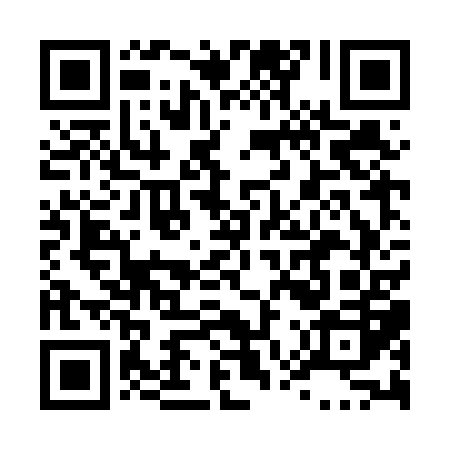 Ramadan times for Fort St. John, British Columbia, CanadaMon 11 Mar 2024 - Wed 10 Apr 2024High Latitude Method: Angle Based RulePrayer Calculation Method: Islamic Society of North AmericaAsar Calculation Method: HanafiPrayer times provided by https://www.salahtimes.comDateDayFajrSuhurSunriseDhuhrAsrIftarMaghribIsha11Mon5:445:447:271:134:587:007:008:4312Tue5:425:427:251:135:007:027:028:4613Wed5:395:397:221:135:027:047:048:4814Thu5:365:367:201:125:037:067:068:5015Fri5:335:337:171:125:057:087:088:5216Sat5:305:307:141:125:077:117:118:5517Sun5:275:277:121:115:087:137:138:5718Mon5:245:247:091:115:107:157:158:5919Tue5:215:217:061:115:127:177:179:0220Wed5:195:197:041:115:137:197:199:0421Thu5:165:167:011:105:157:217:219:0722Fri5:135:136:581:105:177:237:239:0923Sat5:095:096:561:105:187:257:259:1124Sun5:065:066:531:095:207:277:279:1425Mon5:035:036:501:095:217:297:299:1626Tue5:005:006:481:095:237:317:319:1927Wed4:574:576:451:095:257:337:339:2128Thu4:544:546:421:085:267:357:359:2429Fri4:514:516:401:085:287:377:379:2730Sat4:484:486:371:085:297:397:399:2931Sun4:444:446:341:075:317:417:419:321Mon4:414:416:321:075:327:447:449:352Tue4:384:386:291:075:347:467:469:373Wed4:354:356:261:065:357:487:489:404Thu4:314:316:241:065:377:507:509:435Fri4:284:286:211:065:387:527:529:466Sat4:244:246:181:065:407:547:549:487Sun4:214:216:161:055:417:567:569:518Mon4:184:186:131:055:437:587:589:549Tue4:144:146:111:055:448:008:009:5710Wed4:114:116:081:045:468:028:0210:00